		Zajęcia 18.05.2020 r.	Witajcie Kochani w kolejnym tygodniu naszych spotkań w ramach pracy zdalnej. Mam nadzieję, że pogoda dopisała i mogliście wybrać się na łąkę, żeby obserwować lub spotkać żyjące tam zwierzątka i roślinki, a w zielniku znalazły się jakieś ciekawe okazy.  	Bardzo dziękujemy Rodzicom za pracę z dziećmi, dzieciom za realizację zadań i wykonywanie pięknych prac, a Mamusiom: Milenki, Piotrusia, Szymonka, Bartusia i Kubusia za przesłane ostatnio zdjęcia. Piotruś i Oluś narysowali też śliczną laurkę dla pani Zosi z okazji imienin. Dziękuję !!!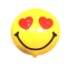 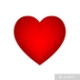 W tym tygodniu zapraszam Was do Krainy zawodów wykonywanych przez dorosłych.* Posłuchaj wiersza Wszyscy dla wszystkich – Juliana TuwimaMurarz domy buduje,
Krawiec szyje ubrania,
Ale gdzieżby co uszył,
Gdyby nie miał mieszkania?
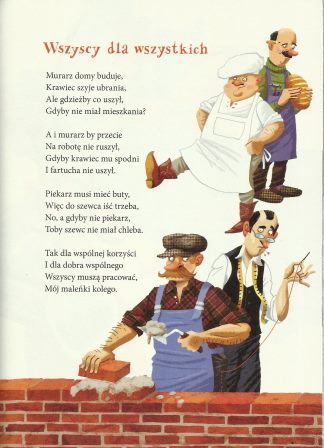 A i murarz by przecie
Na robotę nie ruszył,
Gdyby krawiec mu spodni
I fartucha nie uszył.
Piekarz musi mieć buty,
Więc do szewca iść trzeba,
No, a gdyby nie piekarz,
Toby szewc nie miał chleba.
Tak dla wspólnej korzyści
I dla dobra wspólnego
Wszyscy muszą pracować,
Mój maleńki kolego.https://www.youtube.com/watch?v=TUEW7eflJCg * Pytania do wiersza:– pamiętasz o jakich zawodach była mowa w wierszu?– jakie prace wykonywali panowie?– czy praca jest potrzebna człowiekowi?– czy wiesz, dlaczego praca wszystkich ludzi jest potrzebna i co to znaczy, że służy wspólnemu dobru?* Filmik o zawodach Link – https://www.youtube.com/watch?v=zYkJUgCDdyc  * Poniżej przedstawione są różne zawody znane i mniej znane.     Poznajesz jaki zawód wykonują przedstawieni ludzie?    Jeżeli nie wiesz, mama lub tata pomogą ci czytając podpisy.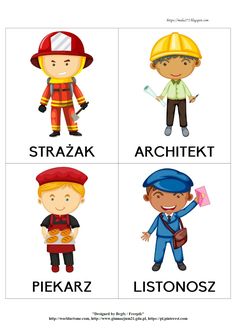 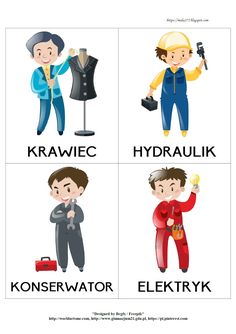 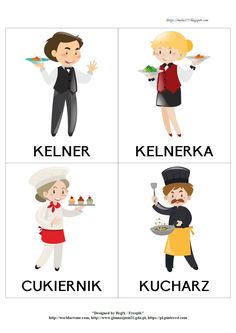 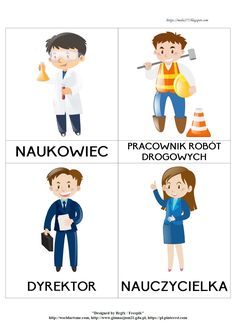 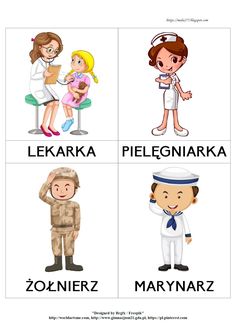 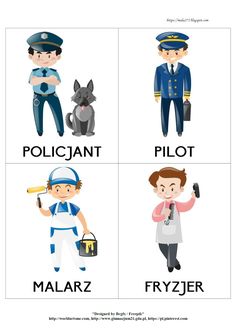 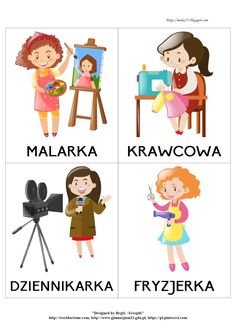 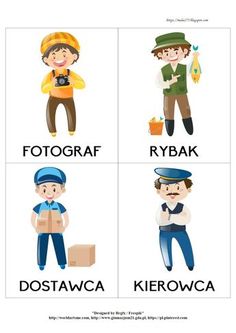 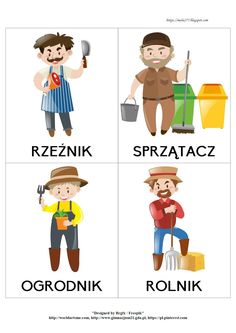 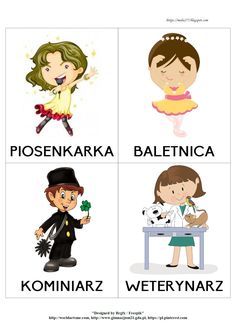 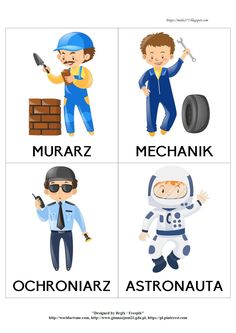 A teraz rodzic przeczyta Ci zagadki, a Ty wskaż obrazek osoby, która to mówi:* Noszę biały czepek i biały fartuszek, a żebyś był zdrowy, czasem ukłuć muszę. * Mam dwie, dzielne pomocnice, cienką igłę i nożyce. One kroją, ona zszywa, powiedz, jak        ja się nazywam? * Noszę czarne ubranie, sadze brudzą mi ręce, ludzie mówią czasami, że przynoszę im    szczęście. * Mam biały fartuch – jak lekarz, ale nie leczę – wypiekam.* Gościom w restauracji karty dań rozdaję, potem zamówione potrawy podaję.* Jeżdżę w różne miejsca, często podróżuję, ważne informacje ludziom przekazuję.* Ja pracuję w hełmie, wchodzę po drabinie, kiedy syczy ogień i gdy woda płynie.* Z pomocą nożyczek, szczotki i grzebienia, wygląd waszych włosów czaruję i zmieniam.* Chodzę z dużą torbą, trudne mam zadanie: zajmuję się co dzień listów doręczaniem. * Roślinami się zajmuję, sadzę warzywa, owoce hoduję.* Zabawy na świeżym powietrzu, obserwacja prac wykonywanych przez dorosłych. Naśladowanie i samodzielne wykonywanie proponowanych czynności. * Masażyk dziecięcy w formie ćwiczeń relaksacyjnych.Dziecko siada przed rodzicem, rodzic mówi tekst i wykonuje ruchy na plecach dziecka:Stolarz młotkiem stuka (stukanie jedną lub dwiema rękami zaciśniętymi w pięść) Lekarz w plecy puka (delikatne pukanie palcami)Kucharz w garnku miesza (koliste ruchy płaską dłonią lub pięścią) Praczka pranie wiesza (delikatne szczypanie) Rolnik grabi siano („grabienie” palcami obu rąk w góry na dół) Muzyk gra co rano (naśladowanie ruchów pianisty)Mama wciąż prasuje (głaskanie całymi dłońmi w poprzek pleców) A malarz maluje (dowolne kreślenie palcami na plecach dziecka)Wczoraj padał deszczyk (delikatne pukanie wszystkimi palcami w plecy)Przeszedł cię dreszczyk? (leciutkie szczypnięcie w kark).Teraz dziecko może wykonać taki sam masażyk na plecach rodzeństwa albo mamy lub taty.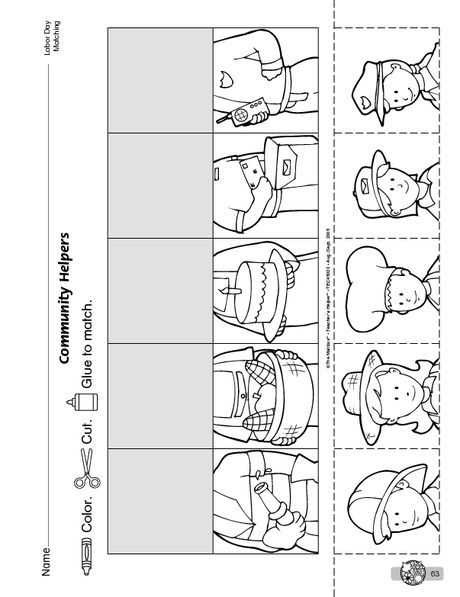 * Zadania dla chętnych dzieci: Rozetnij obrazki wzdłuż przerywanych linii, pomieszaj, dopasuj i przyklej głowy do tułowia poszczególnych osób. Na pewno wiesz jakie zawody wykonują.Co do kogo pasuje? Połącz rekwizyt z zawodem.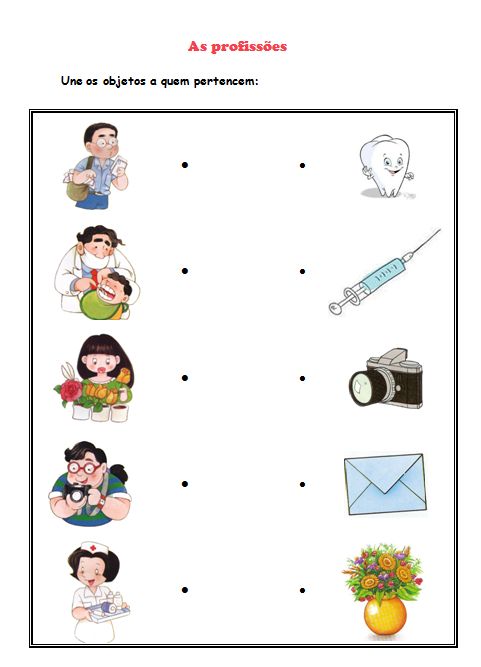 	Pozdrawiam Was bardzo serdecznie z Krainy zawodów, życzę wesołej zabawy oraz pracowitego dnia i całego tygodnia !!! 	Prawdziwe Niezapominajki nie zapominają też o zabawach na świeżym powietrzu.					Do miłego spotkania już jutro!!! 